 Business Information Occupations 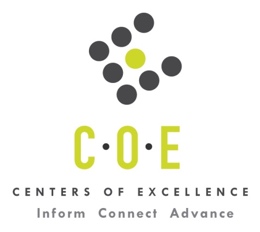 Labor Market Information ReportMission CollegePrepared by the San Francisco Bay Center of Excellence for Labor Market ResearchNovember 2019RecommendationBased on all available data, there appears to be an undersupply of Business Information workers compared to the demand for this cluster of occupations in the Bay region and in the Silicon Valley sub-region (Santa Clara County). There is a projected annual gap of about 21,030 students in the Bay region and 5,499 students in the Silicon Valley Sub-Region.This report also provides student outcomes data on employment and earnings for programs on TOP 0514.00 - Office Technology/Office Computer Applications in the state and region. It is recommended that these data be reviewed to better understand how outcomes for students taking courses on this TOP code compare to potentially similar programs at colleges in the state and region, as well as to outcomes across all CTE programs at Mission College and in the region. IntroductionThis report profiles Business Information Occupations in the 12 county Bay region and in the Silicon Valley sub-region for a proposed new Business Information Professional I program at Mission College. Occupational DemandTable 1. Employment Outlook for Business Information Occupations in Bay RegionSource: EMSI 2019.2Bay Region includes Alameda, Contra Costa, Marin, Monterey, Napa, San Benito, San Francisco, San Mateo, Santa Clara, Santa Cruz, Solano and Sonoma CountiesTable 2. Employment Outlook for Business Information Occupations in Silicon Valley Sub-RegionSource: EMSI 2019.2Silicon Valley Sub-Region includes Santa Clara CountyJob Postings in Bay Region and Silicon Valley Sub-RegionTable 3. Number of Job Postings by Occupation for latest 12 months (October 2018 - September 2019)Source: Burning GlassTable 4a. Top Job Titles for Business Information Occupations for latest 12 months (October 2018 - September 2019) Bay RegionTable 4b. Top Job Titles for Business Information Occupations for latest 12 months (October 2018 - September 2019) Silicon Valley Sub-RegionSource: Burning GlassIndustry ConcentrationTable 5. Industries hiring Business Information Workers in Bay RegionSource: EMSI 2019.2Table 6. Top Employers Posting Business Information Occupations in Bay Region and Silicon Valley Sub-Region (October 2018 - September 2019)Source: Burning GlassEducational SupplyThere are 22 community colleges in the Bay Region issuing 218 awards on average annually (last 3 years) on TOP 0514.00 - Office Technology/Office Computer Applications.  There are four colleges in the Silicon Valley Sub-Region issuing 7 awards on average annually (last 3 years) on this TOP code. Table 7. Awards on TOP 0514.00 - Office Technology/Office Computer Applications in the Bay RegionSource: Data Mart Note: The annual average for awards is 2015-16 to 2017-18.Gap AnalysisBased on the data included in this report, there is a large labor market gap in the Bay region with 21,248 annual openings for the Business Information occupational cluster and 218 annual (3-year average) awards for an annual undersupply of 21,030 students. In the Silicon Valley Sub-Region, there is also a gap with 5,506 annual openings and 7 annual (3-year average) awards for an annual undersupply of 5,499 students.Student OutcomesTable 8. Four Employment Outcomes Metrics for Students Who Took Courses on TOP 0514.00 - Office Technology/Office Computer ApplicationsSource: Launchboard Pipeline (version available on 10/18/19)Skills, Certifications and EducationTable 9. Top Skills for Business Information Occupations in Bay Region (October 2018 - September 2019)Source: Burning GlassTable 10. Certifications for Business Information Occupations in Bay Region (October 2018 - September 2019)Note: 89% of records have been excluded because they do not include a certification. As a result, the chart below may not be representative of the full sample.Source: Burning GlassTable 11. Education Requirements for Business Information Occupations in Bay Region Note: 48% of records have been excluded because they do not include a degree level. As a result, the chart below may not be representative of the full sample.Source: Burning GlassMethodologyOccupations for this report were identified by use of skills listed in O*Net descriptions and job descriptions in Burning Glass. Labor demand data is sourced from Economic Modeling Specialists International (EMSI) occupation data and Burning Glass job postings data. Educational supply and student outcomes data is retrieved from multiple sources, including CTE Launchboard and CCCCO Data Mart.SourcesO*Net OnlineLabor Insight/Jobs (Burning Glass) Economic Modeling Specialists International (EMSI)  CTE LaunchBoard www.calpassplus.org/Launchboard/ Statewide CTE Outcomes SurveyEmployment Development Department Unemployment Insurance DatasetLiving Insight Center for Community Economic DevelopmentChancellor’s Office MIS systemContactsFor more information, please contact:Doreen O’Donovan, Research Analyst, for Bay Area Community College Consortium (BACCC) and Centers of Excellence (CoE), doreen@baccc.net or (831) 479-6481John Carrese, Director, San Francisco Bay Center of Excellence for Labor Market Research, jcarrese@ccsf.edu or (415) 267-6544Office Clerks, General (SOC 43-9061): Perform duties too varied and diverse to be classified in any specific office clerical occupation, requiring knowledge of office systems and procedures.  Clerical duties may be assigned in accordance with the office procedures of individual establishments and may include a combination of answering telephones, bookkeeping, typing or word processing, stenography, office machine operation, and filing.Entry-Level Educational Requirement: High school diploma or equivalentTraining Requirement: Short-term on-the-job trainingPercentage of Community College Award Holders or Some Postsecondary Coursework: 44%Secretaries and Administrative Assistants, Except Legal, Medical, and Executive (SOC 43-6014): Perform routine clerical and administrative functions such as drafting correspondence, scheduling appointments, organizing and maintaining paper and electronic files, or providing information to callers.  Excludes legal, medical, and executive secretaries (43-6011 through 43-6013).Entry-Level Educational Requirement: High school diploma or equivalentTraining Requirement: Short-term on-the-job trainingPercentage of Community College Award Holders or Some Postsecondary Coursework: 47%Executive Secretaries and Executive Administrative Assistants (SOC 43-6011): Provide high-level administrative support by conducting research, preparing statistical reports, handling information requests, and performing clerical functions such as preparing correspondence, receiving visitors, arranging conference calls, and scheduling meetings.  May also train and supervise lower-level clerical staff.  Excludes "Secretaries" (43-6012 through 43-6014).Entry-Level Educational Requirement: High school diploma or equivalentTraining Requirement: NonePercentage of Community College Award Holders or Some Postsecondary Coursework: 47%Administrative Services Managers (SOC 11-3011): Plan, direct, or coordinate one or more administrative services of an organization, such as records and information management, mail distribution, facilities planning and maintenance, custodial operations, and other office support services.  Medical records administrators are included in “Medical and Health Services Managers” (11-9111).  Excludes “Purchasing Managers" (11-3061).Entry-Level Educational Requirement: Bachelor's degreeTraining Requirement: NonePercentage of Community College Award Holders or Some Postsecondary Coursework: 38%Occupation 2018 Jobs2023 Jobs5-Yr Change5-Yr % Change5-Yr Open-ingsAverage Annual Open-ings10% Hourly WageMedian Hourly WageOffice Clerks, General 82,733  85,775 3,0424% 52,254  10,451 $11.97$19.75Secretaries and Administrative Assistants, Except Legal, Medical, and Executive 66,746  67,029 2830% 36,527  7,305 $14.45$22.44Executive Secretaries and Executive Administrative Assistants 23,550  22,108 -1,442-6% 12,205  2,441 $24.15$37.46Administrative Services Managers 10,956  11,727 7717% 5,255  1,051 $34.00$58.26Total 183,984  186,639 2,6541%106,240 21,248 $15.74$25.29Occupation 2018 Jobs2023 Jobs5-Yr Change5-Yr % Change5-Yr Open-ingsAverage Annual Open-ings10% Hourly WageMedian Hourly WageOffice Clerks, General 21,366  22,028 6623% 13,302  2,660 $13.42$21.54Secretaries and Administrative Assistants, Except Legal, Medical, and Executive 17,231  17,280 490% 9,351  1,870 $13.10$22.63Executive Secretaries and Executive Administrative Assistants 6,680  6,315 -365-5% 3,476  695 $23.15$38.79Administrative Services Managers 2,871  3,095 2248% 1,402  280 $36.54$63.69TOTAL 48,148  48,718 5701% 27,531  5,506 $16.04$26.84OccupationBay RegionSilicon Valley  Secretaries and Administrative Assistants, Except Legal, Medical, & Executive24,2286,488  Office Clerks, General8,1701,939  Executive Secretaries and Executive Administrative Assistants7,2221,679  Administrative Services Managers5,3211,428  Total44,94111,534Common TitleBayCommon TitleBayAdministrative Assistant14,031Executive Administrative Assistant345Executive Assistant5,798Program Assistant333Office Assistant2,990Office Associate316Office Administrator1,496Student Assistant305Facilities Manager1,081Assistant Office Manager301Administrative Coordinator973Administrative Manager299Office Coordinator958Real Estate Assistant295Front Desk Coordinator846Administrative Clerk279Facilities Coordinator644Scheduling Coordinator239Office Clerk633Director of Facilities235Secretary484Project Assistant232Administrative Specialist403Clerk226Administrative Associate399Associate Director223Personal Assistant356Administrative Analyst206Common TitleSilicon ValleyCommon TitleSilicon ValleyAdministrative Assistant3,507Personal Assistant90Executive Assistant1,272Administrative Specialist84Office Assistant729Director of Facilities81Office Administrator399Administrative Clerk75Facilities Manager349Tableau Administrative74Administrative Coordinator244Administrative Manager72Administrative Associate216Office Associate67Facilities Coordinator190Real Estate Assistant63Office Coordinator169Scheduling Coordinator57Front Desk Coordinator168Program Assistant52Secretary160Clerical Assistant47Office Clerk122Clerk42Executive Administrative Assistant112School Secretary39Assistant Office Manager94Associate Director39Industry – 6 Digit NAICS (No. American Industry Classification) CodesJobs in Industry (2018)Jobs in Industry (2022)% Change (2018-22)% in Industry (2018)Colleges, Universities, and Professional Schools (State Government) (902612)13,04813,3085%7%Local Government, Excluding Education and Hospitals (903999)10,59410,494-2%6%Colleges, Universities, and Professional Schools (611310)9,6929,7594%5%Elementary and Secondary Schools (Local Government) (903611)5,3945,312-2%3%Corporate, Subsidiary, and Regional Managing Offices (551114)4,5844,4700%2%Temporary Help Services (561320)4,4144,3170%2%Religious Organizations (813110)3,9813,959-4%2%Colleges, Universities, and Professional Schools (Local Government) (903612)3,9573,755-18%2%Services for the Elderly and Persons with Disabilities (624120)2,9832,95215%2%Custom Computer Programming Services (541511)2,9342,9429%2%Internet Publishing and Broadcasting and Web Search Portals (519130)2,9382,93422%2%Plumbing, Heating, and Air-Conditioning Contractors (238220)2,7092,6905%1%Offices of Lawyers (541110)2,6542,632-3%1%State Government, Excluding Education and Hospitals (902999)2,5492,528-2%1%General Medical and Surgical Hospitals (622110)2,4202,382-8%1%Research and Development in the Physical, Engineering, and Life Sciences (except Nanotechnology and Biotechnology) (541715)1,8531,8662%1%Offices of Physicians (except Mental Health Specialists) (621111)1,8551,828-6%1%Elementary and Secondary Schools (611110)1,8161,8182%1%Residential Property Managers (531311)1,8541,8092%1%Offices of Dentists (621210)1,7951,7823%1%EmployerBayEmployerBayEmployerSilicon ValleyStanford University345Visa83Stanford University316University California302Cushman & Wakefield83Stanford Health Care103Marriott International Incorporated241Aramark81Marriott International Incorporated91Uc San Diego213Sutter Health77Apple Inc.73University Of California Berkeley201Sfmta76Cushman & Wakefield59Kaiser Permanente171Apple Inc.76Lucile Packard Childrens Hospital54University San Francisco148Gilead Sciences74Intel Corporation54Anthem Blue Cross131Cisco Systems Incorporated73Cisco Systems Incorporated53Target124John Stewart Company72Anthem Blue Cross53University Of California San Francisco123UC San Francisco Medical Center70cbre47Stanford Health Care116Lucile Packard Childrens Hospital70San Jose State University36cbre111Compass67Compass Group35Facebook108Lawrence Livermore National Laboratory61California State University34California State University98Tenderloin Neighborhood Development60Target29In House Vacancy Internal Candidates Only95Compass Group60Hewlett-Packard29Jones Lang Lasalle Incorporated94Macy's58Compass Group Plc United States28Contra Costa Community College District88US Government57Aramark28CollegeSub-RegionAssociatesCertificate 18+ unitsCertificate Low unitNon-CreditTotalCabrillo College Santa Cruz - Monterey 5  7  17  29 Cañada College Mid-Peninsula 1  1  2  4 Chabot College East Bay 4  5  0  9 City College of San Francisco Mid-Peninsula 2  2  3  7 College of San Mateo Mid-Peninsula 1  1  4  6 Contra Costa College East Bay 5  6  11 Diablo Valley College East Bay 0  1  1 Evergreen Valley College Silicon Valley 2  0  -    2 Gavilan College Santa Cruz - Monterey 1  1  2 Hartnell College Santa Cruz - Monterey 7  8  15 Laney College East Bay 2  1  3 Las Positas College East Bay 1  2  3 Los Medanos College East Bay 6  5  11 Mission College Silicon Valley 1  1  1  3 Monterey Peninsula College Santa Cruz - Monterey 1  0  1 Napa Valley College North Bay 1  0  1 Ohlone College East Bay 0  0  2  2 San Francisco Ctrs Mid-Peninsula 43  43 San Jose City College Silicon Valley -    1  -    1 Santa Rosa Junior College North Bay 8  9  30  47 Skyline College Mid-Peninsula 3  5  8 Solano College North Bay 4  4  8 West Valley CollegeSilicon Valley 1  1 Total Bay RegionTotal Bay Region 55  59 61  43  218 Total Silicon Valley Sub-RegionTotal Silicon Valley Sub-Region 3  2  2  0 7 2015-16Bay 
(All CTE Programs)Mission College (All CTE Programs)State (0514.00)Bay (0514.00)Silicon Valley (0514.00)Mission College (0514.00)% Employed Four Quarters After Exit74%77%66%72%75%81%Median Quarterly Earnings Two Quarters After Exit$10,550$10,336$6,933$9,124$10,979$13,549Median % Change in Earnings46%49%44%37%37%33%% of Students Earning a Living Wage63%66%47%59%65%73%SkillPostingsSkillPostingsSkillPostingsAdministrative Support27,161Record Keeping2,919Clerical Duties1,642Scheduling14,716Customer Contact2,838Prepare Presentations1,638Customer Service8,746Office Supply Ordering2,741Sales1,610Travel Arrangements6,829Copying2,669Social Media1,554Expense Reports6,584Customer Billing2,606Facility Management1,455Data Entry6,281Accounting2,598Office Administration1,395Budgeting6,205Repair2,482Quickbooks1,388Spreadsheets5,325Filing2,467Sorting1,320Administrative Functions5,111Event Planning2,283Customer Checkout1,282Appointment Setting4,630Secretarial Skills2,007Proofreading1,271Project Management4,460Onboarding1,947Bookkeeping1,224General Office Duties4,117Mail Sorting1,904Front Office1,167Staff Management4,084Purchasing1,899Memoranda Preparation1,135Mailing3,669Calendar Management1,747Procurement1,135Office Management3,534Invoice Processing1,682Property Management1,132CertificationPostingsCertificationPostingsDriver's License3,001Phlebotomy Certification43First Aid CPR AED360Contractors License43Typing Certification24645 Words Per Minute43Real Estate Certification223Registered Nurse41Security Clearance186Food Handler Certification40Project Management Certification152Investment Advisor39Certified Facility Manager (CFM)146Business License36Series 772CDL Class C35Project Management Professional (PMP)67Property and Casualty License33Basic Life Saving (BLS)60Medical Secretary33IT Infrastructure Library (ITIL) Certification53Leadership In Energy And Environmental Design (LEED) Certified27Paralegal Certification47Forklift Operator Certification27Education (minimum advertised)Latest 12 Mos. PostingsPercent 12 Mos. PostingsHigh school or vocational training10,54045%Associate Degree2,26810%Bachelor’s Degree or Higher9,96945%